Państwowy Powiatowy Inspektor Sanitarny w Bytomiu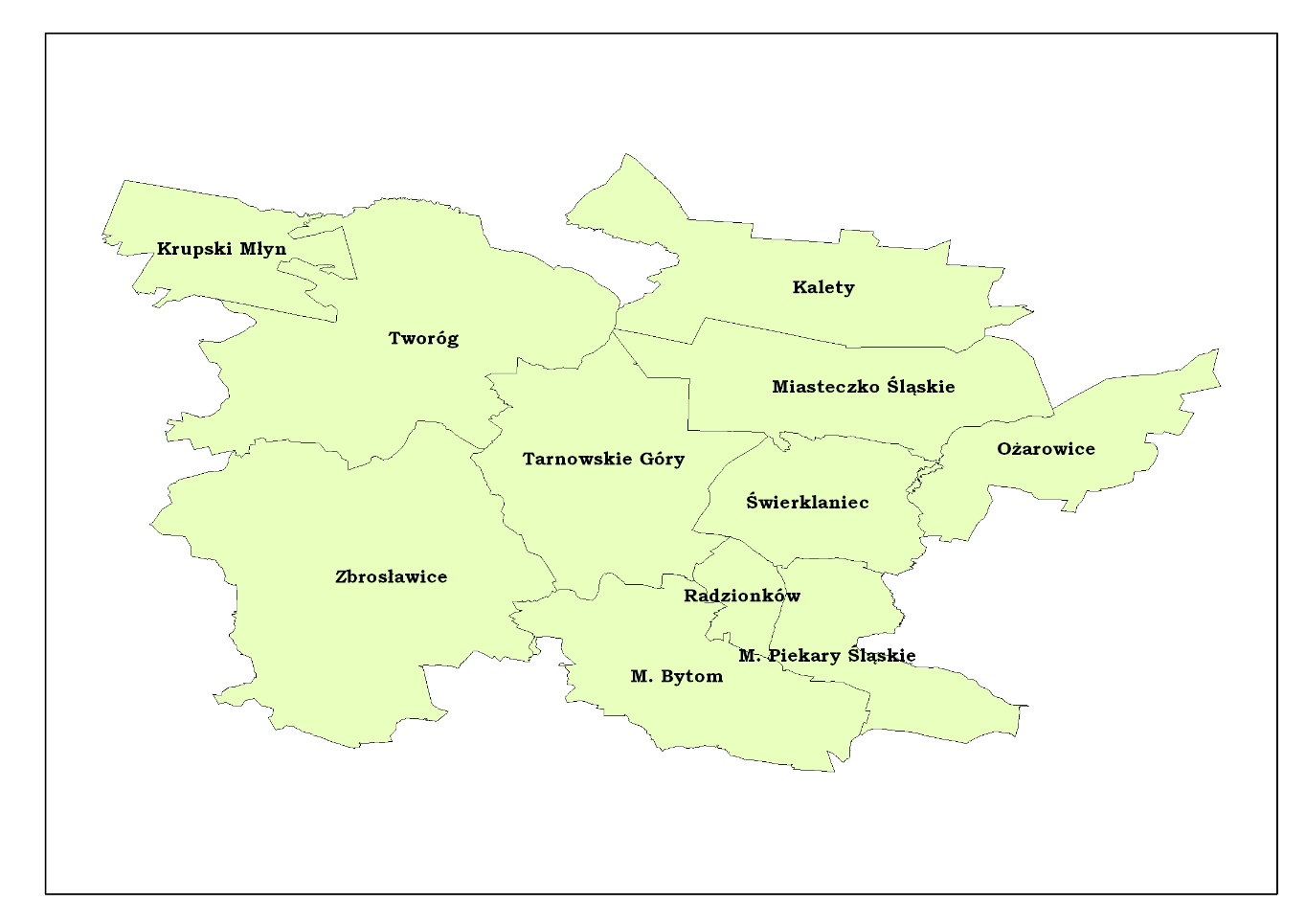 MIASTO BYTOMLiczba ludności zaopatrywanej w wodę ok. 170800Zaopatrzenie w wodę – zasilanie/ilość rozprowadzanej lub produkowane wody                   w m3/d: - woda zakupywana z Górnośląskiego Przedsiębiorstwa Wodociągów S.A. Katowice śr. 17712 (SUW Bibiela; SUW Miedary; SUW Zawada; SUW Kozłowa Góra; zbiorniki Mikołów) - woda z ujęć powierzchniowych (SUW Goczałkowice, Czaniec, Dziećkowice); dystrybutor: Bytomskie Przedsiębiorstwo Komunalne Sp. z o.o.Miasto Bytom korzysta z wody dostarczanej z sieci magistralnej Górnośląskiego Przedsiębiorstwa Wodociągów w Katowicach, pochodzącej z ujęć wód głębinowych zasilających Stacje Uzdatniania Wody „Bibiela” w Miasteczku Śląskim, „Miedary”                      w Tarnowskich Górach i „Zawada” w Karchowicach, gm. Zbrosławice oraz z ujęć powierzchniowych: Stacja Uzdatniania Wody „Kozłowa Góra” w Wymysłowie, „Dziećkowice”, „Czaniec” oraz „Goczałkowice” - zbiorniki Mikołów (dzielnice Szombierki i Bobrek). Pierścieniowy układ sieci wodociągowej daje możliwość mieszania wody z różnych źródeł oraz zmiany kierunku zasilania.           Jakość wody wodociągowej na terenie miasta kontrolowana była systematycznie                    w  wyznaczonych punktach, zlokalizowanych w poszczególnych dzielnicach miasta.                                                                                              Łącznie w 2016 r. na terenie miasta, w ramach prowadzonego przez Państwowego Powiatowego Inspektora Sanitarnego w Bytomiu nadzoru bieżącego nad jakością wody do spożycia pobrano 61 próbek wody,  w tym przebadano pod względem  fizykochemicznym - 61, pod względem bakteriologicznym - 57. Niepotwierdzone przekroczenia dopuszczalnych wartości wskaźników mikrobiologicznych stwierdzono w 1 próbce wody (bakterie grupy coli, Esherichia coli).          Ponadto Państwowy Powiatowy Inspektor Sanitarny w Bytomiu nadzorował prowadzenie przez Bytomskie Przedsiębiorstwo Komunalne Sp. z o.o. i Górnośląskie Przedsiębiorstwo Wodociągów S.A. w Katowicach kontroli wewnętrznej jakości wody przeznaczonej do spożycia. W 2016 r. liczba raportowanych próbek wody pobranych  przez wyżej wymienione Przedsiębiorstwa na terenie miasta Bytomia wynosiła 235. Niepotwierdzone przekroczenie dopuszczalnej wartości wskaźnika mikrobiologicznego stwierdzono w 1 próbce wody (bakterie grupy coli).        Ogółem w oparciu o wyniki badań wody przeprowadzonych w ramach nadzoru Państwowego Powiatowego Inspektora Sanitarnego w Bytomiu oraz kontroli wewnętrznej Bytomskiego Przedsiębiorstwa Komunalnego Sp. z o.o. i Górnośląskiego Przedsiębiorstwa Wodociągów S.A. w Katowicach w 2016 r. wodę wodociągową dostarczaną odbiorcom na terenie Bytomia oceniono jako przydatną do spożycia.              W 2016 r. eksploatator sieci rozdzielczej – Bytomskie Przedsiębiorstwo Komunalne Sp. z o.o. zgłosił 159 awarii sieci wodociągowej.MIASTO PIEKARY ŚLĄSKIELiczba ludności zaopatrywanej w wodę ok. 56400Zaopatrzenie w wodę – zasilanie/ilość rozprowadzanej lub produkowanej wody w m3/d: - woda zakupywana z Górnośląskiego Przedsiębiorstwa Wodociągów S.A. Katowice śr. 5975 (SUW Bibiela; SUW Kozłowa Góra; zbiorniki Murcki)- woda  z ujęć powierzchniowych (SUW Goczałkowice lub SUW Będzin); dystrybutor: Miejskie Przedsiębiorstwo Wodociągów i Kanalizacji w Piekarach ŚląskichMiasto Piekary Śląskie zaopatrywane jest w wodę zakupywaną z Górnośląskiego Przedsiębiorstwa Wodociągów w Katowicach dostarczaną głównie ze Stacji Uzdatniania Wody „Bibiela” w Miasteczku Śląskim oraz Stacji Uzdatniania Wody „Kozłowa Góra” w Wymysłowie (dzielnice Brzeziny Śląskie i Brzozowice Kamień). Ponadto część dzielnicy Dąbrówka Wielka zasilana jest wodą z  nadzorowanych przez inne PSSE ujęć powierzchniowych, tj. SUW Goczałkowice lub  SUW Będzin - zbiorniki Murcki.           Jakość wody wodociągowej na terenie miasta kontrolowana była systematycznie                 w  wyznaczonych punktach, zlokalizowanych w poszczególnych dzielnicach miasta.                                                                                                 W 2016 r. w ramach nadzoru bieżącego nad jakością wody do spożycia prowadzonego przez Państwowego Powiatowego Inspektora Sanitarnego w Bytomiu pobrano i przebadano pod względem fizykochemicznym i bakteriologicznym 35 próbek wody. Niepotwierdzone przekroczenie dopuszczalnej wartości wskaźnika mikrobiologicznego stwierdzono w 1 próbce wody (bakterie grupy coli).         Ponadto Państwowy Powiatowy Inspektor Sanitarny w Bytomiu nadzorował prowadzenie przez Miejskie Przedsiębiorstwo Wodociągów i Kanalizacji Sp. z o.o. w Piekarach Śląskich i  Górnośląskie Przedsiębiorstwo Wodociągów S.A. w Katowicach  kontroli wewnętrznej jakości wody przeznaczonej do spożycia. W 2016 r. liczba raportowanych próbek wody pobranych  przez wyżej wymienione Przedsiębiorstwa na terenie miasta Piekary Śląskie wynosiła 69. Nie stanowiące potencjalnego zagrożenia dla  zdrowia przekroczenia dopuszczalnych wartości mętności i żelaza stwierdzono w 3 próbkach wody.                  Ogółem w oparciu o wyniki badań wody przeprowadzonych w ramach nadzoru Państwowego Powiatowego Inspektora Sanitarnego w Bytomiu oraz kontroli wewnętrznej Miejskiego Przedsiębiorstwa Wodociągów i Kanalizacji Sp. z o.o. w Piekarach Śląskich                     i Górnośląskiego Przedsiębiorstwa Wodociągów S.A. w Katowicach w 2016 r. wodę wodociągową dostarczaną odbiorcom na terenie Piekary Śląskie oceniono jako przydatną do spożycia.        Liczba awarii zgłoszonych przez Miejskie Przedsiębiorstwo Wodociągów i Kanalizacji Sp. z o.o. w Piekarach Śląskich wynosiła 9.POWIAT TARNOGÓRSKILiczba ludności zaopatrywanej w wodę na terenie powiatu ok. 138600Zaopatrzenie w wodę – ilość rozprowadzanej lub produkowanej wody na terenie powiatu  w m3/d: śr. 18651Łącznie w 2016 r. na terenie powiatu tarnogórskiego, w ramach prowadzonego przez Państwowego Powiatowego Inspektora Sanitarnego w Bytomiu monitoringu jakości wody oraz nadzoru bieżącego nad jakością wody do spożycia pobrano 246 próbek wody, w tym przebadano pod względem fizykochemicznym - 238 pod względem bakteriologicznym - 187. Przekroczenia dopuszczalnych wartości parametrów fizykochemicznych (mętność, azotany, azotyny, żelazo, rtęć, suma TRI i TETRA) stwierdzono w 9 próbkach wody, a wskaźników mikrobiologicznych w 21 próbkach (bakterie grupy coli, Enterokoki, ogólna liczba mikroorganizmów w 22±2oC).Liczba raportowanych próbek wody pobranych w ramach kontroli wewnętrznej podmiotów odpowiedzialnych za jakość dostarczanej wody przeznaczonej do spożycia wynosiła 418. Przekroczenia dopuszczalnych wartości parametrów fizykochemicznych (zapach, mętność, mangan, żelazo, suma TRI i TETRA) stwierdzono w 11 próbkach wody. Liczba awarii ogółem – 267. Zarejestrowano 1 interwencję: brak kompetencji PIS MIASTO RADZIONKÓW Liczba ludności zaopatrywanej w wodę ok. 17000Zaopatrzenie w wodę – zasilanie/ilość rozprowadzanej lub produkowanej wody w m3/d: woda zakupywana z Górnośląskiego Przedsiębiorstwa Wodociągów S.A. w Katowicach – śr. 1893 (SUW Bibiela, SUW Miedary); dystrybutor: Przedsiębiorstwo Gospodarki Komunalnej                 Sp. z o.o. w Radzionkowie           W 2016 r. na terenie miasta w ramach prowadzonego przez Państwowego Powiatowego Inspektora Sanitarnego w Bytomiu nadzoru bieżącego nad jakością wody do spożycia pobrano                    i przebadano pod względem fizykochemicznym i bakteriologicznym 10 próbek wody. Nie stanowiące potencjalnego zagrożenia dla zdrowia przekroczenie dopuszczalnej wartości mętności stwierdzono             w 1 próbce wody, a niepotwierdzone przekroczenie dopuszczalnej wartości wskaźnika mikrobiologicznego również w 1 próbce (Enterokoki).               Ponadto Państwowy Powiatowy Inspektor Sanitarny w Bytomiu nadzorował prowadzenie przez Przedsiębiorstwo Gospodarki Komunalnej Sp. z o.o. w Radzionkowie i Górnośląskie Przedsiębiorstwo Wodociągów S.A. w Katowicach kontroli wewnętrznej jakości wody przeznaczonej do spożycia. W 2016 r. liczba raportowanych próbek wody pobranych przez wyżej wymienione Przedsiębiorstwa na terenie miasta Radzionków wynosiła 41. Nie stwierdzono przekroczeń żadnego z badanych parametrów.Ogółem w oparciu o wyniki badań wody przeprowadzonych w ramach nadzoru Państwowego Powiatowego Inspektora Sanitarnego w Bytomiu oraz kontroli wewnętrznej Przedsiębiorstwa Gospodarki Komunalnej Sp. z o.o. w Radzionkowie i Górnośląskiego Przedsiębiorstwa Wodociągów S.A. w Katowicach w 2016 r. wodę wodociągową dostarczaną odbiorcom na terenie Radzionkowa oceniono jako przydatną do spożycia.Liczba wykazanych przez Przedsiębiorstwo Gospodarki Komunalnej Sp. z o.o. w Radzionkowie awarii na sieci wodociągowej wynosiła 43.MIASTO TARNOWSKIE GÓRY Liczba ludności zaopatrywanej w wodę ok. 61000Zaopatrzenie w wodę – zasilanie/ilość rozprowadzanej lub produkowanej wody  w m3/d: - woda zakupywana z Górnośląskiego Przedsiębiorstwa Wodociągów S.A. Katowice – śr. 3750   (SUW Miedary); dystrybutor: Przedsiębiorstwo Wodociągów i Kanalizacji Sp. z o.o. w Tarnowskich Górach- woda dostarczana przez PWiK Tarnowskie Góry z ujęć własnych – Opatowice, uj. nr 3 ul. Opolska, SUW Koehler (łączna produkcja śr. 2460- woda dostarczana z SUW GCR „Repty” i uj.CHM śr. 2209 (zakup wody przez PWiK Tarnowskie Góry)  - woda pochodząca  z ujęcia Parku Wodnego w Tarnowskich Górach (podmiot wykorzystujący wodę pochodzącą z indywidualnego ujęcia w obiektach użyteczności publicznej) śr. 100Miasto Tarnowskie Góry zaopatrywane jest w wodę pochodzącą z ujęć wód głębinowych, eksploatowanych do celów wodociągowych przez Przedsiębiorstwo Wodociągów i Kanalizacji Sp. z o.o. w Tarnowskich Górach, tj. uj. Opatowice, uj. nr III, ul. Opolska, i Stacja Uzdatniania Wody Koehler oraz zakupywaną przez to Przedsiębiorstwo z Górnośląskiego Przedsiębiorstwa Wodociągów S.A. Katowice – Stacja Uzdatniania Wody „Miedary” w Tarnowskich Górach. Do sieci miejskiej eksploatowanej przez PWiK Tarnowskie Góry podawana jest również woda ze Stacji Uzdatniania Wody eksploatowanej przez Górnośląskie Centrum Rehabilitacji „Repty” w Tarnowskich Górach oraz z ujęcia Centrum Handlowo Magazynowego w Tarnowskich Górach, ul. Zagórska eksploatowanego przez Bytomskie Przedsiębiorstwo Komunalne Sp. z o.o.Z uwagi na okresowe przekroczenia dopuszczalnych wartości mętności, żelaza oraz nieakceptowalny zapach  w wodzie z ujęcia Strzybnica, w sierpniu 2016 r. Przedsiębiorstwo Wodociągów i Kanalizacji Sp. z o.o. w Tarnowskich Górach podjęło decyzję o wyłączeniu go z eksploatacji. Dotychczasowi odbiorcy wody z tego ujęcia zostali zasileni wodą dostarczaną z ujęcia Centrum Handlowo Magazynowego w Tarnowskich Górach.                  W 2016 r.  ramach nadzoru bieżącego nad jakością wody do spożycia prowadzonego przez Państwowego Powiatowego Inspektora Sanitarnego w Bytomiu pobrano 82 próbki wody, w tym przebadano pod względem fizykochemicznym 82 próbki wody i bakteriologicznym - 45 próbek wody. Przekroczenia dopuszczalnych wartości parametrów fizykochemicznych (mętność, żelazo, azotyny, suma TRI i TETRA ) stwierdzono w 4 próbkach wody a niepotwierdzone przekroczenia dopuszczalnych wartości wskaźników mikrobiologicznych (bakterie grupy coli, ogólna liczba mikroorganizmów w 22±2oC) w 3 próbkach wody.  Z uwagi na przekroczenie dopuszczalnej wartości sumy TRI i TETRA  w wodzie dostarczanej Stacji Uzdatniania Wody Koehler, Przedsiębiorstwo Wodociągów i Kanalizacji Sp. z o.o. w Tarnowskich Górach z dniem 31.08.2016 r. podjęło decyzję o czasowym wyłączeniu jej eksploatacji. Dotychczasowi odbiorcy wody z tego ujęcia zostali zasileni wodą dostarczaną z ujęcia Centrum Handlowo Magazynowego w Tarnowskich Górach oraz zakupywaną z Górnośląskiego Przedsiębiorstwa Wodociągów S.A. Katowice.Po przeprowadzeniu działań naprawczych (wymiana złóż) przeprowadzone badania kontrolne                      nie wykazały przekroczeń i wodę oceniono jako przydatną do spożycia.Pozostałe stwierdzone okresowo przekroczenia nie stanowiły potencjalnego zagrożenia dla  zdrowia.         Ponadto Państwowy Powiatowy Inspektor Sanitarny w Bytomiu nadzorował prowadzenie przez Przedsiębiorstwo Wodociągów i Kanalizacji Sp. z o.o. w Tarnowskich Górach i Górnośląskie Przedsiębiorstwo Wodociągów S.A. oraz Agencję Inicjatyw Gospodarczych S.A. Tarnowskie Góry i SP ZOZ ‘Repty’ Górnośląskie Centrum Rehabilitacji Tarnowskie Góry kontroli wewnętrznej jakości wody przeznaczonej do spożycia. W 2016 r. liczba raportowanych próbek wody pobranych  na terenie miasta Tarnowskie Góry wynosiła 121. Przekroczenia dopuszczalnych wartości parametrów fizykochemicznych (mętność, żelazo, mangan, zapach, suma TRI i TETRA) stwierdzono w 3 próbkach wody.          Ogółem w oparciu o wyniki badań wody przeprowadzonych w ramach nadzoru Państwowego Powiatowego Inspektora Sanitarnego w Bytomiu oraz kontroli wewnętrznej w 2016 r. wodę wodociągową dostarczaną odbiorcom na terenie Tarnowskich Gór oceniono jako przydatną do spożycia.            Tym niemniej woda z ujęcia Centrum Handlowo Magazynowego wykazuje wysoką zawartość chromu, która jest niestabilna i okresowo bliska górnej granicy normy.          Liczba zgłoszonych przez Przedsiębiorstwo Wodociągów i Kanalizacji Sp. z o.o. w Tarnowskich Górach awarii wodociągowych wynosiła 117. MIASTECZKO ŚLĄSKIELiczba ludności zaopatrywanej w wodę ok. 7400Zaopatrzenie w wodę – zasilanie/ilość rozprowadzanej lub produkowanej wody w m3/d:- woda zakupywana z Górnośląskiego Przedsiębiorstwa Wodociągów S.A. Katowice – śr. 718 (SUW Bibiela); dystrybutor: Przedsiębiorstwo Wodociągów i Kanalizacji Sp. z o.o. w Tarnowskich Górach            W 2016 r. na terenie miasta w ramach prowadzonego przez Państwowego Powiatowego Inspektora Sanitarnego w Bytomiu nadzoru bieżącego nad jakością wody do spożycia  pobrano                  12 próbek wody,  w tym przebadano pod względem fizykochemicznym 12 próbek wody i bakteriologicznym - 6 próbek wody.Niepotwierdzone przekroczenie dopuszczalnej wartości rtęci stwierdzono w 2 próbkach wody              (SUW Bibiela eksploatowana przez Górnośląskie Przedsiębiorstwo Wodociągów S.A. w Katowicach).                Ponadto Państwowy Powiatowy Inspektor Sanitarny w Bytomiu nadzorował prowadzenie przez Przedsiębiorstwo Wodociągów i Kanalizacji Sp. z o.o. w Tarnowskich Górach i Górnośląskie Przedsiębiorstwo Wodociągów S.A. w Katowicach  kontroli wewnętrznej jakości wody przeznaczonej do spożycia. W 2016 r. liczba raportowanych próbek wody pobranych  przez wyżej wymienione Przedsiębiorstwa na terenie miasta Miasteczko Śląskie wynosiła 29. Nie stwierdzono przekroczeń żadnego z badanych parametrów.          Ogółem w oparciu o wyniki badań wody przeprowadzonych w ramach nadzoru Państwowego Powiatowego Inspektora Sanitarnego w Bytomiu oraz kontroli wewnętrznej Przedsiębiorstwa Wodociągów i Kanalizacji Sp. z o.o. w Tarnowskich Górach i Górnośląskiego Przedsiębiorstwa Wodociągów S.A. w Katowicach w 2016 r. wodę wodociągową dostarczaną odbiorcom na terenie Miasteczka Śląskiego oceniono jako przydatną do spożycia.Liczba zgłoszonych przez Przedsiębiorstwo Wodociągów i Kanalizacji Sp. z o.o. w Tarnowskich Górach  awarii sieci wodociągowej wynosiła – 4.MIASTO KALETY  Liczba ludności zaopatrywanej w wodę ok. 8600Zaopatrzenie w wodę – zasilanie/ilość rozprowadzanej lub produkowanej wody w m3/d:- woda zakupywana z Górnośląskiego Przedsiębiorstwa Wodociągów S.A. Katowice – śr. 906                 (SUW Bibiela); dystrybutor: Miasto KaletyW 2016 r. na terenie miasta w ramach prowadzonego przez Państwowego Powiatowego Inspektora Sanitarnego w Bytomiu nadzoru bieżącego nad jakością wody do spożycia pobrano i przebadano pod względem fizykochemicznym i bakteriologicznym 4 próbki wody.            Ponadto Państwowy Powiatowy Inspektor Sanitarny w Bytomiu nadzorował prowadzenie przez Miasto Kalety kontroli wewnętrznej jakości wody przeznaczonej do spożycia. W 2016 r. liczba raportowanych próbek wody w ramach kontroli wewnętrznej  na terenie miasta Kalety wynosiła 15. Nie stwierdzono przekroczeń żadnego z badanych parametrów.          Ogółem w oparciu o wyniki badań wody przeprowadzonych w ramach nadzoru Państwowego Powiatowego Inspektora Sanitarnego w Bytomiu oraz kontroli wewnętrznej Miasta Kalety w 2016 r. wodę wodociągową dostarczaną odbiorcom na terenie Kalet oceniono jako przydatną do spożycia.Nie zgłoszono żadnych awarii urządzeń wodociągowych.GMINA KRUPSKI MŁYN Liczba ludności zaopatrywanej w wodę ok. 3200Zaopatrzenie w wodę – zasilanie/ilość rozprowadzanej lub produkowanej wody  w m3/d:- woda dostarczana z eksploatowanych przez gminę urządzeń wodociągowych SUW Kolonia Ziętek SUW Potępa, SUW Krupski Młyn ul. Główna – łączna ilość produkowanej wody –            śr. 520 m3/d - woda pochodząca z ujęcia Ośrodka Harcerskiego w Borowianach (podmiot wykorzystujący wodę pochodzącą z indywidualnego ujęcia w obiektach użyteczności publicznej – śr. 30	W 2016 r. na terenie gminy w ramach prowadzonego przez Państwowego Powiatowego Inspektora Sanitarnego w Bytomiu nadzoru bieżącego nad jakością wody do spożycia pobrano  i przebadano pod względem fizykochemicznym i bakteriologicznym 11 próbek wody.           Ponadto Państwowy Powiatowy Inspektor Sanitarny w Bytomiu nadzorował prowadzenie przez Gminę Krupski Młyn kontroli wewnętrznej jakości wody przeznaczonej do spożycia. W 2016 r. liczba raportowanych próbek wody pobranych w ramach kontroli wewnętrznej  na terenie gminy wynosiła 22. Nie stwierdzono przekroczeń żadnego z badanych parametrów.          Ogółem w oparciu o wyniki badań wody przeprowadzonych w ramach nadzoru Państwowego Inspektora Sanitarnego w Bytomiu oraz kontroli wewnętrznej Gminy Krupski Młyn w 2016 r. wodę wodociągową dostarczaną odbiorcom oceniono jako przydatną do spożycia.          Liczba awarii urządzeń wodociągowych należących do Gminy wynosiła – 11.GMINA TWORÓG Liczba ludności zaopatrywanej w wodę ok. 8100Zaopatrzenie w wodę-zasilanie/ilość rozprowadzanej lub produkowanej wody w m3/d:- woda dostarczana z eksploatowanych przez ZUK Sp. z o.o. Tworóg urządzeń wodociągowych SUW Tworóg, Połomia, Mikołeska, Wojska  i ujęcie Boruszowice – łączna ilość produkowanej wody – śr. 1100- woda pochodząca z ujęcia Zespołu Szkół Leśnych i Ekologicznych w Brynku (podmiot wykorzystujący wodę pochodzącą z indywidualnego ujęcia w budynku użyteczności publicznej – śr. 50	W 2016 r. na terenie gminy w ramach prowadzonego przez Państwowego Powiatowego Inspektora Sanitarnego w Bytomiu nadzoru bieżącego nad jakością wody do spożycia pobrano 29 próbek wody, w tym przebadano pod względem fizykochemicznym 23 próbki wody i bakteriologicznym - 25 próbek wody. Nie stanowiące potencjalnego zagrożenia dla  zdrowia przekroczenia dopuszczalnych wartości mętności i żelaza stwierdzono w 1 próbce wody. Na przełomie czerwca i lipca 2016 r. stwierdzono przekroczenie dopuszczalnej wartości wskaźnika mikrobiologicznego w 6 próbkach wody (bakterie grupy coli), pobranych z wodociągów Tworóg                 i Wojska. W związku z powyższym powiadomiono eksploatatora ujęcia Zakład Usług Komunalnych Sp. z o.o. w Tworogu o nieprzydatności wody do spożycia z zaleceniem podjęcia działań naprawczych i powiadomienia odbiorców o spożywaniu wody wyłącznie po przegotowaniu. Po zakończeniu działań naprawczych PPIS w Bytomiu przeprowadził rekontrolne badania wody, które wykazały jej przydatność do spożycia.Ponadto Państwowy Powiatowy Inspektor Sanitarny w Bytomiu nadzorował prowadzenie przez Zakład Usług Komunalnych Sp. z o.o. w Tworogu kontroli wewnętrznej jakości wody przeznaczonej do spożycia.                                 W 2016 r. liczba raportowanych próbek wody pobranych w ramach kontroli wewnętrznej na terenie gminy wynosiła 33. Nie stanowiące potencjalnego zagrożenia dla  zdrowia przekroczenia dopuszczalnych wartości mętności i manganu stwierdzono w 2 próbkach wody.          Ogółem w oparciu o wyniki badań wody przeprowadzonych w ramach nadzoru Państwowego Powiatowego Inspektora Sanitarnego w Bytomiu oraz kontroli wewnętrznej Zakładu Usług Komunalnych Sp. z o.o. w Tworogu  w 2016  r. wodę wodociągową dostarczaną odbiorcom oceniono jako przydatną do spożycia.Liczba zgłoszonych awarii urządzeń wodociągowych wynosiła – 16.Zarejestrowano 1 interwencję: brak kompetencji PIS.GMINA ZBROSŁAWICE Liczba ludności zaopatrywanej w wodę ok. 15800Zaopatrzenie w wodę – zasilanie/ilość rozprowadzanej lub produkowanej wody w m3/d:- woda zakupywana z Górnośląskiego Przedsiębiorstwa Wodociągów S.A. Katowice – śr. 690 (SUW Zawada); dystrybutor: Zakład Gospodarki Komunalnej i Mieszkaniowej Zbrosławice- woda zakupywana z Bytomskiego Przedsiębiorstwa Komunalnego Sp. z o.o. – śr. 1,0; dystrybutor: Gminny Zakład Komunalny Sp. z o.o. Zbrosławice- woda zakupywana z PWiK Zabrze(st. nr III Świętoszowice) – śr. 82; dystrybutor: Gminny Zakład Komunalny Sp. z o.o. Zbrosławice- woda zakupywana z ZUK Sp. z o.o. Tworóg (SUW Wojska) – śr. 29; dystrybutor: Gminny Zakład Komunalny Sp. z o.o. Zbrosławice- woda dostarczana z eksploatowanych przez Gminny Zakład Komunalny Sp. z o.o. Zbrosławice SUW Miedary-Kopanina i SUW Zbrosławice – śr. 1040- woda dostarczana z wodociągu Przedsiębiorstwa Nasiennego Księży Las (podmiot wykorzystujący wodę pochodzącą z indywidualnego ujęcia – sprzedaż dla odbiorców indywidualnych i zbiorowych) – śr. 95	W 2016 r. na terenie gminy w ramach prowadzonego przez Państwowego Powiatowego Inspektora Sanitarnego w Bytomiu nadzoru bieżącego nad jakością wody do spożycia pobrano 41 próbek wody, w tym przebadano pod względem fizykochemicznym 41 próbek wody i bakteriologicznym - 30 próbek wody. W sierpniu 2016 r. stwierdzono przekroczenie dopuszczalnej wartości wskaźnika mikrobiologicznego  w 4 próbkach wody (bakterie grupy coli), pobranych z wodociągu Księży Las.W związku  z powyższym powiadomiono eksploatatora ujęcia tj. Przedsiębiorstwo Nasienne „Ksieży Las” o nieprzydatności wody do spożycia  z zaleceniem podjęcia działań naprawczych i powiadomienia odbiorców o spożywaniu wody wyłącznie po przegotowaniu. Po zakończeniu działań naprawczych PPIS w Bytomiu przeprowadził  rekontrolne badania wody, które wykazały jej przydatność do spożycia.Ponadto Państwowy Powiatowy Inspektor Sanitarny w Bytomiu nadzorował prowadzenie przez Gminny Zakład Komunalny Sp. z o.o. w Zbrosławicach i Górnośląskie Przedsiębiorstwo Wodociągów S.A. w Katowicach oraz Przedsiębiorstwo Nasienne „Księży Las” Sp. z o.o. kontroli wewnętrznej jakości wody przeznaczonej do spożycia.                      W 2016 r. liczba raportowanych próbek wody pobranych w ramach kontroli wewnętrznej na terenie gminy wynosiła 70. Nie stwierdzono przekroczeń żadnego z badanych parametrów.          Ogółem w oparciu o wyniki badań wody przeprowadzonych w ramach nadzoru Państwowego Inspektora Sanitarnego w Bytomiu oraz kontroli wewnętrznej Gminnego Zakładu Komunalnego                 Sp. z o.o.  w Zbrosławicach i Górnośląskiego Przedsiębiorstwa Wodociągów S.A. w Katowicach  oraz Przedsiębiorstwa Nasiennego „Księży Las” Sp. z o.o. w 2016 r. wodę wodociągową dostarczaną odbiorcom oceniono jako przydatną do spożycia.Nie zgłoszono żadnych awarii urządzeń wodociągowych.GMINA ŚWIERKLANIEC Liczba ludności zaopatrywanej w wodę ok. 11800Zaopatrzenie w wodę – zasilanie/ilość rozprowadzanej lub produkowanej wody w m3/d:- woda zakupywana z Górnośląskiego Przedsiębiorstwa Wodociągów S.A. Katowice – śr. 2058 (SUW Bibiela); dystrybutor: Zakład Wodociągów i Kanalizacji  w Świerklańcu- woda dostarczana z eksploatowanego przez ZWiK w Świerklańcu ujęcia Nakło Śląskie, ul. Wapienna – śr. 1,2             W 2016 r. na terenie gminy w ramach prowadzonego przez Państwowego Powiatowego Inspektora Sanitarnego w Bytomiu nadzoru bieżącego nad jakością wody do spożycia pobrano 17 próbek wody, w tym przebadano pod względem fizykochemicznym 17 próbek wody i bakteriologicznym - 14 próbek wody. W marcu w wodzie dostarczanej z ujęcia Nakło Śląskie stwierdzono obecność bakterii grupy coli               (3 próbki wody). Dla jej odbiorców obowiązywał wymóg spożywania wody po przegotowaniu. Po przeprowadzeniu przez eksploatatora działań naprawczych jakość wody uległa poprawie i ponownie dopuszczono ją do spożycia bez żadnych obwarowań. Ponadto Państwowy Powiatowy Inspektor Sanitarny w Bytomiu nadzorował prowadzenie przez Zakład Wodociągów i Kanalizacji w Świerklańcu i Górnośląskie Przedsiębiorstwo Wodociągów S.A. w Katowicach kontroli wewnętrznej jakości wody przeznaczonej do spożycia.                                 W 2016 r. liczba raportowanych próbek wody pobranych w ramach kontroli wewnętrznej na terenie gminy wynosiła 42.Przekroczenie dopuszczalnych wartości parametrów fizykochemicznych (mętność i żelazo) stwierdzono w 5 próbkach wody. Stwierdzone przekroczenia nie stanowiły potencjalnego zagrożenia dla zdrowia.Ogółem w oparciu o wyniki badań wody przeprowadzonych w ramach nadzoru Państwowego Powiatowego Inspektora Sanitarnego w Bytomiu oraz kontroli wewnętrznej Zakładu Wodociągów                    i Kanalizacji w Świerklańcu i Górnośląskiego Przedsiębiorstwa Wodociągów S.A. w Katowicach               w 2016 r. wodę wodociągową dostarczaną odbiorcom oceniono jako przydatną do spożycia.Liczba awarii sieci wodociągowej wynosiła – 46.GMINA OŻAROWICELiczba ludności zaopatrywanej w wodę ok. 5700Zaopatrzenie w wodę – zasilanie/ilość rozprowadzanej lub produkowanej wody w m3/d:- woda zakupywana z Górnośląskiego Przedsiębiorstwa Wodociągów S.A. Katowice (SUW Bibiela) – śr. 192; dystrybutor: Zakład Gospodarki Komunalnej w Ożarowicach- woda zakupywana z GZGWiK Mierzęcice – śr. 42,9; dystrybutor: Zakład Gospodarki Komunalnej w Ożarowicach- woda dostarczana z gminnych ujęć Pyrzowice i Tąpkowice – śr. prod. 684            W 2016 r. na terenie gminy w ramach prowadzonego przez Państwowego Powiatowego Inspektora Sanitarnego w Bytomiu nadzoru bieżącego nad jakością wody do spożycia pobrano                  40 próbek wody, w tym przebadano pod względem fizykochemicznym 38 próbek wody i bakteriologicznym - 40 próbek wody.Niepotwierdzone przekroczenia dopuszczalnych wartości parametrów fizykochemicznych (mętność, żelazo, azotany) stwierdzono w 1 próbce wody, a mikrobiologicznych (bakterie grupy coli, ogólna liczba mikroorganizmów w 22±2oC) w 4 próbkach wody. Tym niemniej, w oparciu o wyniki prowadzonego monitoringu jakości wody stwierdza się, że woda pochodząca z ujęcia Pyrzowice odznacza się znaczną, utrzymującą się w górnej granicy normy zawartością azotanów, z tendencją do okresowych przekroczeń dopuszczalnej wartości dla tego parametru. W związku z powyższym, w razie konieczności zapewnienia właściwej jakości wody prowadzone jest mieszanie z wodą zakupywaną z GZGWiK Mierzęcice lub GPW Katowice.Ponadto Państwowy Powiatowy Inspektor Sanitarny w Bytomiu nadzorował prowadzenie przez Zakład Gospodarki Komunalnej i Mieszkaniowej w Ożarowicach kontroli wewnętrznej jakości wody przeznaczonej do spożycia.                                   W 2016 r. liczba raportowanych próbek wody pobranych w ramach kontroli wewnętrznej  na terenie gminy wynosiła 45. Nie stanowiące potencjalnego zagrożenia dla  zdrowia przekroczenie dopuszczalnej wartości mętności stwierdzono w 1 próbce wody.          Ogółem w oparciu o wyniki badań wody przeprowadzonych w ramach nadzoru Państwowego Powiatowego Inspektora Sanitarnego w Bytomiu oraz kontroli wewnętrznej Zakładu Gospodarki Komunalnej i Mieszkaniowej w Ożarowicach w 2016 r. wodę wodociągową dostarczaną odbiorcom oceniono jako przydatną do spożycia.Liczba awarii urządzeń wodociągowych należących do Gminy wynosiła – 30.Łącznie w 2016 r. na całym nadzorowanym terenie, w ramach prowadzonego przez Państwowego Powiatowego Inspektora Sanitarnego w Bytomiu nadzoru bieżącego nad jakością wody do spożycia pobrano 342 próbki wody, w tym przebadano pod względem fizykochemicznym - 334, pod względem bakteriologicznym - 279. Przekroczenia dopuszczalnych wartości parametrów fizykochemicznych (mętność, azotany, azotyny, żelazo, rtęć, suma TRI i TETRA) stwierdzono w 9 próbkach wody, a wskaźników mikrobiologicznych w 23 próbkach (bakterie grupy coli, Enterokoki, ogólna liczba mikroorganizmów w 22±2oC).Liczba raportowanych próbek wody pobranych w ramach kontroli wewnętrznej podmiotów odpowiedzialnych za jakość dostarczanej wody przeznaczonej do spożycia wynosiła 722. Przekroczenia dopuszczalnych wartości parametrów fizykochemicznych (zapach, mętność, mangan, żelazo, suma TRI i TETRA) stwierdzono w 14 próbkach wody, a wskaźników mikrobiologicznych w 1 próbce (bakterie grupy coli).         Liczba awarii ogółem – 43.